
School Community Council Meeting Minutes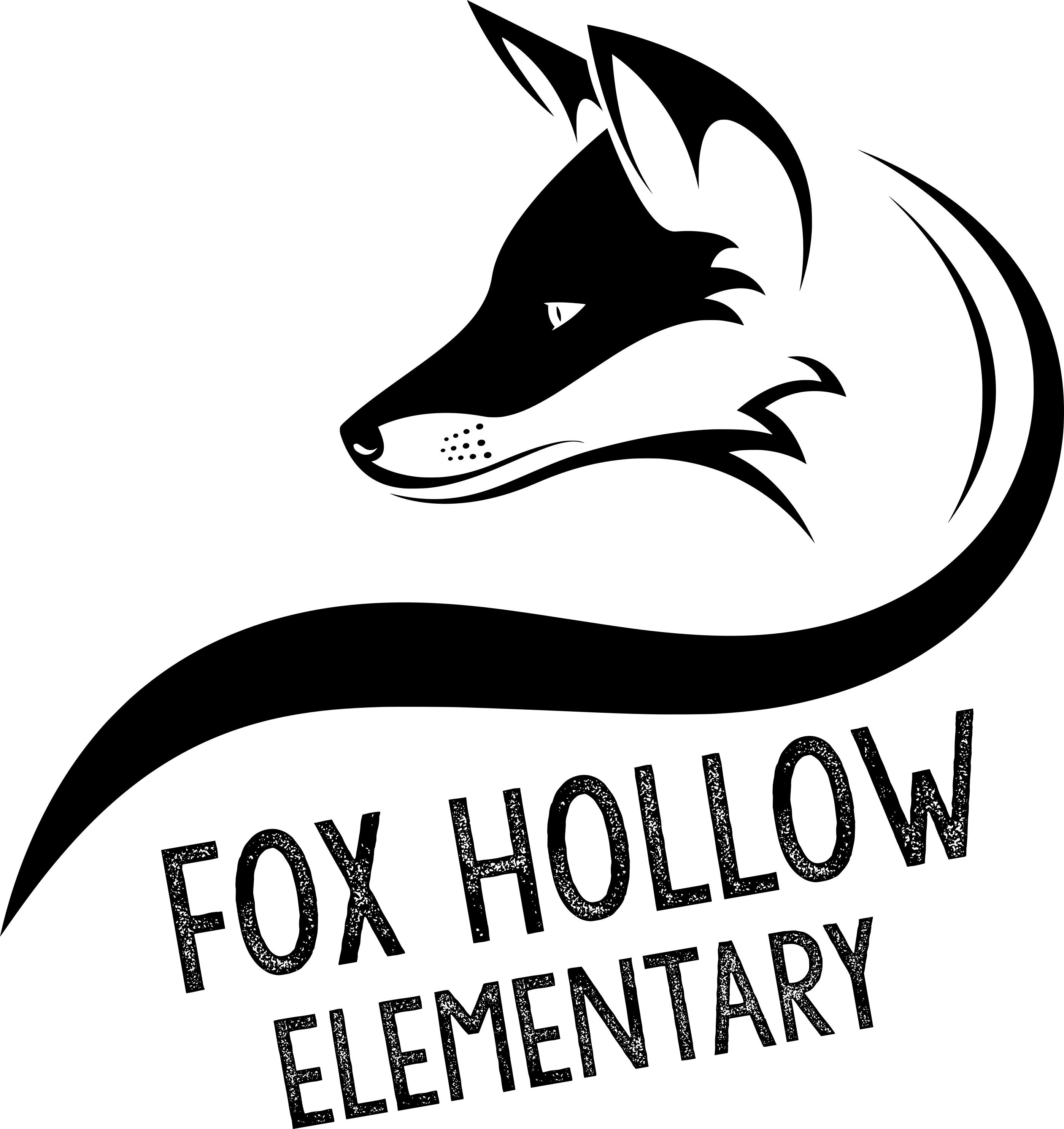 8:00 a.m. – FHES Faculty Room – 01/29/2020Welcome and call to order by Tiffany CarlinoMinutes of the 10/30/19 meeting were approved. Harmony Mitchell made the motion to approve.  Lisa Eskesen seconded.  Motion carried.Vice-Principal, Beverly Griffith, talked to the Council about the SNAP Plan and Safe Walk Route for next year.  She noted that she had been able to meet with the traffic engineer from West Jordan City, as well as the employee who is the crossing guard supervisor.  They had gone on a tour of the school boundaries.  Mrs. Griffith also stated she had shown them that by walking the current safe walking route, students would have to walk more than two miles and, next year, would be walking out of our school boundaries.  She stated that they suggested families apply for space-available busing.  The Council also discussed the possibility of having families who qualify for busing and who are not planning to use it to sign an opt out form, thus freeing up space on the buses.The new school boundary has been approved for next year.  We will lose students who live between 7800 S. and 8200 S., west of 6400 W.The Council discussed having a Fall event, possibly in conjunction with back-to-school night.Tiffany announced that SCC would be providing dinners for parent-teacher conferences on March 13 and April 3.  Irene Clegg and Harmony Mitchell volunteered to bring dessert on March 13 and Kelsy Schneiter volunteered to bring dessert on April 3.It was announced that the school could use some volunteers for the Battle of the Books events being held the first two weeks in February.Nancy Ward was announced as our new Vice-Principal.  She will be replacing Beverly Griffith, who was just named Principal at South Jordan Elementary School.A discussion was held regarding the possibility of looking at curriculum for character traits next year that would focus on social-emotional learning.Meeting was adjourned.